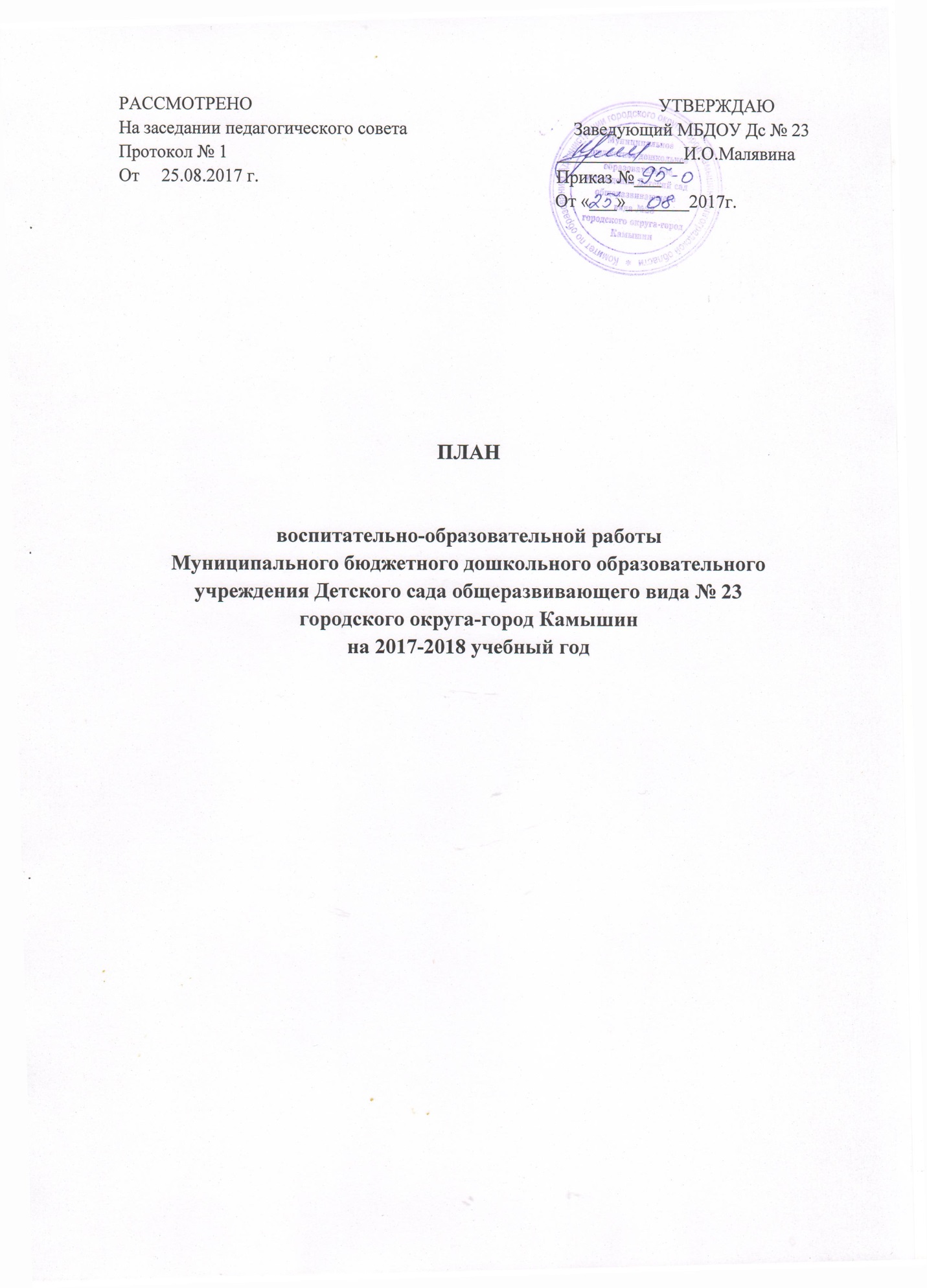 СОДЕРЖАНИЕ ПЛАНА РАБОТЫМБДОУ ДС № 23 НА 2017-2018 УЧЕБНЫЙ ГОДОСНОВНЫЕ РАЗДЕЛЫАнализ воспитательно-образовательной работы за 2016-2017 учебный годРабота с кадрами.Инструктажи. Охрана трудаСовещания при заведующемСамообразованиеАттестацияРабота с молодыми специалистами.Общественная деятельность сотрудников.Консультации с обслуживающим персоналом.Организационно-педагогическая работа.Педагогические советы, подготовка к педагогическим советам.Консультации для воспитателей.Открытые просмотры, городские методические объединения.Изучение передового педагогического опыта работыСмотры-конкурсы, выставки детского творчества.Музыкальные развлечения, праздники.Физкультурные развлечения, праздники.Контроль, руководство.Экскурсии, театры и т.д.Работа со школой, родителями и другими специалистам Консультации.Родительские собрания.Консультации в «Уголке здоровья».Работа родительского комитета.Наглядная агитация(ширмы, папки передвижки, памятки и т.д.)Работа с семьями имеющих опекаемых детей.Административно-хозяйственная работаКонтроль за организацией питания.Совещания при заведующем.Собрания трудового коллектива.Анализ воспитательно-образовательной работы МБДОУ Дс № 23 за 2016-2017 учебный годРабота в   дошкольном учреждении ведется  по «Основной  общеобразовательной программе  МБДОУ Дс № 23»  и годовому плану, который составлен на основе анализа работы детского сада за прошедший учебный год.В 2016-2017 учебном году МБДОУ Дс № 23 работал по проблеме «Создание благоприятных условий для полноценного проживания ребенком дошкольного детства, формирование основ базовой культуры личности, всестороннее развитие психических и физических качеств в соответствии с возрастными и индивидуальными особенностями, подготовки к жизни в обществе, к обучению в школе, обеспечение безопасности жизнедеятельности дошкольника»Перед педагогическим коллективом были поставлены следующие задачи:1. Способствовать созданию образовательной среды в группах раннего и младшего дошкольного возраста, через внедрение инновационных технологий и повышение качества образования путем повышения профессиональной компетентности педагогов в условиях ФГОС ДО.2. Совершенствование  работы педагогического коллектива, направленную на развитие проектной деятельности  с детьми дошкольного возраста, с целью развития их интеллектуальных способностей, познавательного интереса, творческой инициативы. 3. Продолжать работу по формированию нравственных основ личности   ребенка путем приобщения к культуре и традициям своего народа, знакомства с родным краем, городом средствами краеведо-туристской деятельности.Все задачи,  поставленные перед коллективом МБДОУ Дс № 23 были исполнены согласно годовому плану работы  на 2016- 2017 учебный год.II. Работа с педагогическими кадрами,анализ методической работы Методическая работа в дошкольном учреждении строилась на основе анализа воспитательно-образовательного процесса, уровня педагогического мастерства и квалификации воспитателей, качество знаний, умений, навыков детей, потребностей и запросов воспитателей. Методическая работа построена по следующей структуре: прогнозирование – программирование – планирование – организация – регулирование – контроль -  стимулирование – коррекция и анализ. В содержательный аспект методической работы включались следующие направления: воспитательные, дидактические, психологические, самообразовательные. С этой целью были проведены беседы, тестирование, анкетирование, опрос, оперативный и тематический контроль, где отметился ряд недостатков в работе, и наметились задачи для решения этих проблем. На основе карты педагогического мастерства была запланирована и оказана методическая помощь: взаимопосещение, наставничество, консультации: «Планирование образовательной деятельности в соответствии  с СанПиН, с ФГОС ДО», «Инновационный подход к созданию развивающей среды в ДОУ»,» Особенности эмоционального развития детей 4-5 лет», «Использование музыкально-дидактических игр для развития речи детей», «Насыщенность образовательной среды и её психологическая безопасность»,«Значение проектного метода в развитии познавательной активности и творческих способностей дошкольников»,«Организация и проведение экспериментов с дошкольниками»,Содержание уголков экспериментальной деятельности»,«Роль семьи в развитии поисково- исследовательской активности ребенка»,«Формирование нравственных чувств у детей через систему комплексного освоения культурного наследия народов Поволжья» и др.-Семинар -«Совершенствование системы дошкольного образования в условиях ФГОС ДО».-Мастер-классы -«Музыкально-дидактические игры с применением методики Карла Орфа в работе с детьми», «Познавательно-исследовательская деятельность детей»-Педсоветы - «Социально-коммуникативное развитие дошкольника через включение в систему социальных отношений», «Проектная деятельность –как  средство формирования познавательно- речевого развитие дошкольника»открытые просмотры организованно-образовательной деятельностиобобщение ППО смотры-конкурсы: « Лучшие интерактивные пирамиды, планшеты, развивающие коврики», «Собери макулатуру-сохрани дерево», «Новогодняя игрушка на экологическую елку»,  «Лучший познавательный лепбук», «Лучший развивающий бизиборд», « Вязаная сказка( история) на столе» и др.оказание педагогической помощи педагогам в освоении инновационных программ и технологий;реализация личных склонностей  и творческих интересов с целью наиболее полного самовыражения педагога;Все это способствовало улучшению профессионального мастерства воспитателей.Воспитатель Левченко Любовь Ивановна награждена «Благодарственным письмом главы городского – округа-город Камышин.22 мая 2017 года МБДОУ Дс  № 23 приказом № 62 Комитета по образованию Волгоградской области,  был присвоен статус региональной инновационной площадки по теме «Создание оптимальных условий в ДОО для воспитания нравственно-патриотических чувств дошкольников посредством музейной педагогики (в условиях реализации ФГОС ДООрганизованные в детском саду смотры-конкурсы дают возможность сотрудникам по новому взглянуть на свою работу, сравнить свои достижения с достижениями других, раскрыть новые таланты, пробудить творческие способности, найти удачное решение для совершенствования профессионального уровня и творческих способностей педколлектива, а также совместной творческой работы с родителями. Участие в конкурсах МБДОУ Дс № 23 в 2016-2017г.     Старший воспитатель оказывает методическую помощь воспитателям по вопросам планирования, ведению документации, подготовке и проведению занятий, подготовке к педсоветам, консультируют, разрабатывают эскизы по оформлению развивающих зон, знакомят с инновационными программами, методической литературой, занимаются вопросами преемственности ДОУ и школы, совершенствует работу с родителями, проводят постоянный анализ состояния учебно-методической и воспитательной работы и принимают на его основе конкретные меры повышения эффективности методической работы и т.д.Дошкольное учреждение полностью укомплектовано педагогическим персоналом. В детском саду работают специалисты с высоким образовательным цензом.Имеются специалисты узкой профессиональной направленности – музыкальные руководители, физинструктор.Работа по повышению профессионального уровня педагогов идет через профессиональные курсы, педагогические советы, семинары, семинары - практикумы, консультации, аттестацию, обобщение своего опыта, опыта работы дошкольных работников города, страны, изучение новинок методической литературы, инновационных программ и педагогических технологий       Воспитательно-образовательная работа  в МБДОУ Дс № 23 ведется на основе « Основной  образовательной программы ДО». Реализуются парциальные программы и технологии:Программа социально-эмоционального развития дошкольников «Я-ты-мы» О.Л. Князевой;«Основы безопасности и жизнедеятельности детей дошкольного возраста» А.А. Авдеевой, Р.Б. Стеркиной;«Наш дом – природа» Н.А.Рыжовой;Программа нравственного воспитания под ред. А.А.Остапца «И ты увидишь, мир прекрасен», Программа «Воспитание маленького волжанина» Е.С. Евдокимовой,«Приобщение детей к истокам русской народной культуры» О. Князевой, М. Маханевой.Воспитатели сочетают основную работу с кружковой, которая организована с учетом интересов и способностей дошкольников.Учебно-развивающая среда постоянно обогащается играми, атрибутами, мебелью, пособиями, теоретической информацией и т.д., подборка делается с учетом возрастных особенностей детей, программных требований.В ДОУ функционирует физкультурный зал, музыкальный зал, бассейн, спортивная площадка,  изостудия.Вывод: благодаря слаженной работе педагогического коллектива под руководством и контролем  заведующего Малявиной И.О..  удалось достичь следующих результатов: в этом учебном году годовой план воспитательно-образовательного процесса ДОУ, задачи Программы развития  выполнены на 85% - это различные методические, педагогические мероприятия, 15% невыполненных, в основном это материальное обеспечение педагогического процесса и ремонт помещений (не отремонтированы: раздевалки и умывальные комнаты групповых помещений, музыкальный зал и коридор с лестничным маршем на втором этаже здания).Готовность к школе.  Психологическая готовность к началу систематического обучения в школе  – итог всего предшествующего развития ребенка в дошкольном возрасте. Наибольшее значение имеют физическая, психическая и интеллектуальная готовность к школе. Именно их совокупность определяет во многом успешность обучения ребенка в школе. В 2016-2017 учебном году проводилась диагностика готовности детей подготовительной к школе группы к школьному обучению с использованием тестов школьной зрелости «Готов ли ребенок к школе», тест Керна-Ирасека, Всего обследовано 44 ребенка  подготовительной к школе группе.  Диагностическое обследование подготовленности детей к школе показало следующие результаты:10 человек- 22%, уровень развития выше среднего28 человек- 63%, средний уровень развития6 человек – 15% уровень развития ниже среднего.  Таким образом, можно сделать вывод о том, что накопленный опыт воспитательно-образовательной работы, позволяет заложить фундамент знаний воспитанникам, обеспечить уровень, соответствующий требованиям реализуемой программы.Лечебно-оздоровительная работа   В 2016-2017 г.г. для профилактики гриппа сделано 47 прививок, что на 15 прививок больше, чем в 2015-2016 учебном году.    Проводилась  витаминизация третьих блюд ежедневно.   В период массовых (хронических) вспышек ОРВИ, наряду с санацией хронических очагов инфекций, фито- и витаминотерапией проводились профилактические сеансы дыхательной гимнастики для профилактики ангин, активизировались весеннее - осенние комплексы закаливающих процедур.   В 2016-2017 учебном году 10 детей прошли оздоровление  в ДООЦ.Заболеваемость детей в 2016-2017 учебном году снизилась: в садовых группах 10,8% (11,3%), ясли 19,8% (27,5%)Списочный состав ДОУ-252 ребенкаКачество воспитательно-образовательного процессаВ детском саду создана необходимая материальная база и условия для воспитательно-образовательной работы, накоплен опыт воспитательно-образовательной работы,Анализ качества образовательного процесса за три учебных года (с 2014 по 2017 год) показал достаточно высокий уровень 85%-86% эффективности освоения программного материала. Это свидетельствует о планомерной, качественной работе педагогов, о систематическом обновлении предметно-развивающей среды, методического и дидактического сопровождения образовательного процесса.-дети к концу учебного года овладели навыками игровой деятельности,- свободно оперируют количественными терминами, сравнивают группы множеств, у них сформированы соответствующие временные и пространственные представления,  дети имеют  необходимый объем знаний о геометрических фигурах и формах.- у воспитанников сформированы необходимые физические умения и навыки, дети знакомы с основными видами движения (в соответствии с возрастом), владеют элементами разных спортивных игр, активно включают их в самостоятельную деятельность.- имеются представления об объектах и явлениях живой и неживой природы, о взаимосвязях и взаимозависимостях в мире природы, элементарные представления о свойствах и качествах веществ,  сформирован необходимый объем трудовых навыков.- дети проявляют творческую активность в доступных видах музыкальной исполнительской деятельности.Проблема: анализ диагностического обследования показал, что у 63 % воспитанников недостаточно развито творческое воображение;  52% детей  не имеют представления  о природе родного края.С целью улучшения качества воспитательно-образовательного процесса необходимо:1.  Продолжать использовать, совершенствовать и внедрять в практику с детьми педагогические методы и приемы в соответствии с задачами ФГОС и требованиями образовательной программы ДОУ.2.  Активизировать работу по развитию детской инициативности, познавательной активности самостоятельности.Поставить перед коллективом годовые  задачи на 2017-2018 учебный год:1. Разработать и апробировать на практике систему педагогического взаимодействия, направленного на нравственно-патриотическое воспитание дошкольников в условиях реализации ФГОС ДО2. Продолжать работу по формированию  привычки ЗОЖ и основам безопасной  жизнедеятельности детей дошкольного возраста через совершенствование предметно-развивающей среды в соответствии с требованиями ФГОС ДО.3. Продолжать работу по формированию нравственных основ личности   ребенка путем приобщения к культуре и традициям своего народа, знакомства с родным краем, городом средствами музейной педагогики4. Совершенствовать формы работы педагогического коллектива по созданию  оптимальных условий для организации образовательного взаимодействия с семьей и школой, обеспечивающего полноценное развитие воспитанников и подготовки их к школе.Сентябрь 2017 годаОктябрь  2017 годаНоябрь 2017  годаДекабрь 2017 годаЯнварь 2018  годаФевраль 2018  годаМарт 2018  годаАпрель 2018 годаМай 2018 годаНазвание конкурсаДатаУровень, результат участияПедагоги«Простые правила» (ОБЖ)21.09.2016ВсероссийскийДанилова О.В.Лобашова Т.В.Гусарова Ю.В.Киселёва С.Н.Оч.ручкиМуниципальныйСосновщенко А.А.Ефимова С.С.Распространение ППО «Открытие» Семинар «Создание и использование многофункциональных дидактических пособий для организации процесса обучения детей дошкольного возраста с ограниченными возможностями здоровья»22.09.16.ВсероссийскийСертификатМалявина И.О.Марченко О.Ф. Лобашова Т.В..Всероссийский  открытый конкурс детского и юношеского творчества «Открытие» - «Осенний пейзаж», «Осенний Букет», «Волшебные превращения овощей»Сентябрь 2016.Всероссийский Дипломы победителейВласенко Т,А.Педагогические инновации-2016Октябрь 2016РегиональныйСертификатСосновщенко А.А. I Международная панорама современных педагогических идей «ПУТИ РАЗВИТИЯ»(публикации)Октябрь 2016ВсероссийскийСвидетельствоСосновщенко А.А.Власенко Т.А.Левченко Л.И.Конкурс рисунков  «Гермес»Ноябрь 2016РегиональныйСелезнёва Д.В.Международный конкурс творческих работ «Развивающая предметно-пространственная среда в образовательном учреждении»18.12.2016МеждународныйСосновщенко А.А.«Новогодняя игрушка для экологической ёлки»Декабрь 2016РегиональныйМалявина И.О.Марченко О.Ф.Сосновщенко А.А.Лобашова Т.В.Гусарова Ю.В.Левченко Л.И.Федченко Е.Н.Ефимова С.С.Вагина Н.И.10 "Педагогическое мастерство в детском саду – 2016".Декабрь2016ВсероссийскийДипломы победителейСертификатыБыкова А.Э.Селезнёва Д.В.Вагина Н.И.Глушкова Т.Г.Власенко Т.А.Лобашова Т.В.Левченко Л.И.«Письмо Деду Морозу»ДекабрьРегиональныйВласенко Т.А.Марченко О.Ф.Данилова О.В.Городской конкурс главы города Камышина «Дед Мороз- 2017»Декабрь 2016МуниципальныйБикеева Н.А.
 Власенко Т.А.Сосновщенко А.А.Зимушка хрустальнаяВсероссийскийСосновщенко А.А.Ефимова С.С.РостОК-UnikУМФевраль 2017ВсероссийскийДипломы победителейВоспитатели Лобашова Т.В.Гусарова Ю.В.Данилова О.В.Власенко Т.А.Клементьева Н.Н.Эксперты: Селезнева Д.В.Порываева Т.Н.Левченко Л.И.Бикеева Н.А.Региональный этап международной ярмарки социально-педагогических инновацийФевраль 17.02.2017.РегиональныйДиплом победителя, сертификаты участникаМалявина И.О.Марченко О.Ф.Лобашова Т.В.Сосновщенко А.АБикеева Н.А.Данилова О.В.Вагина Н.И.Левченко Л.И.Власенко Т.А.Глушкова Т.Г.III Всероссийский конкурс детского рисунка «Волшебная палочка»Февраль-апрель 2017ВсероссийскийДипломы победителейМалявина И.О.Марченко О.Ф.Лобашова Т.В.Сосновщенко А.АБикеева Н.А.Данилова О.В.Вагина Н.И..Власенко Т.А.Киселёва С.Н.Федченко Е.Н.Порываева т.Н.Селезнева Д.В.Быкова А.Э.Дерр Т.Н.Гусарова Ю.В.Всероссийский творческий конкурс « Мы в ответе за планету»Апрель 2017ВсероссийскийДипломы победителейМалявина И.О.Марченко О.Ф..Ефимова С.С.Сосновщенко А.А.Власенко Т.А.Лобашова Т.В.Левченко Л.И.Федченко Е.Н.Фестиваль методических служб Образовательного кластера Волгоградского регионаМарт 2017 РегиональныйДипломМалявина И.О.. Марченко О.Ф.Лобашова Т.В.Сосновщенко А.А.Порываева Т.Н.Селезнёва Д.В.Федченко Е.Н.Гусарова Ю.В.Киселёва С.Н.Ефимова С.С.Клементьева Н.Н.Конкурс «Высокая Нота»Март 2017ГородскойГлушкова Т.Г.Клементьева Н.Н.     18.. Международная Ярмарка социально-педагогических инновацийАпрель 2017 МеждународныйДиплом победителяМалявина И.О.Марченко О.Ф.Лобашова Т.В.Вагина Н.И.Сосновщенко А.А.Власенко Т.А.Глушкова Т.Г.Конкурс профессионального мастерства «Воспитатель года 2017-областнойАпрель 2017РегиональныйДиплом лауреатаСосновщенко А.А.I Международный  фестиваль методических идей «Инновации в образовании»(публикации)Май 2017 МеждународныйСертификатыМалявина И.О.Марченко О.Ф.Бикеева Н.А.Распространение ППО «Открытие» Семинар «Создание предметно-пространственной среды для детей ОВЗ и авторские методики обучения с помощью многофункционального развивающего пособия «Интерактивные пирамиды»11.05.2017.ВсероссийскийМалявина И.О.Марченко О.Ф.Данилова О.В.Власенко Т.А.МБДОУ Дс  № 23 был присвоен статус региональной инновационной площадки по теме «Создание оптимальных условий в ДОО для воспитания нравственно-патриотических чувств дошкольников посредством музейной педагогики (в условиях реализации ФГОС ДО22 мая 2017 годаприказ № 62 Комитета по образованию Волгоградской области Малявина И.О.Буланова Л.В.Марченко О.Ф.Лобашова Т.В.Левченко Л.И.Власенко Т.А.Категория работниковКол-во  человекКол-во работающих педагогов всего21Имеющих высшую категорию2Имеющих первую категорию12Установлена первая в 2016-17 учебном году1Подтвердили первую категорию в 2016-17 учебном году1Вновь аттестованы на первую категорию в 2016-2017учебном году1Имеющих высшую категорию в 2016-2017 учебном году2Установлена высшая в 2016-17 учебном году2Работающие без наличия категорий7Прошли курсы повышения квалификации по ФГОС21Прошли курсы по ОВЗ14Планируют пройти курсовую подготовку по ОВЗ (до 01.09.2017г)7Группа здоровьяСадЯслиВсегоПервая51455Вторая14844 192Третья404Четвертая101Вид деятельностиСрок выполненияОтветственныйОтметка о выполненииРабота с кадрамиРабота с кадрамиРабота с кадрами1. Подготовка плановых приказов к учебному году. Инструктажи по ОТ, ТБ и охране жизни и здоровья детей01.09.2017.Заведующий Малявина И.О.2. Административные совещания при заведующем:Результаты конференции педагогических работников. Организация работы МБДОУ в 2017/2018учебном году.Подготовка и проведение тарификации.Организация работы  профсоюзного комитета  ДОУ и администрации МБДОУ Дс № 23 .Итоги летнего оздоровительного периода. Анализ работы по сохранению и укреплению здоровья детей. Выполнение потребления основных продуктов питания.ЗаведующийМалявина И.О.Старший воспитатель Марченко О.Ф.Нач.ХЧВаганова Н.С.Специалистыпедагоги2. Производственное собрание: «Правила внутреннего трудового распорядка»05.09.2017Заведующий Малявина И.О3. Знакомство педагогического коллектива с новыми изданиями, инструктивно-директивными документамиПомощь педагогам в выборе актуальных тем по самообразованию.Анализ перспективных планов педагогов-специалистов.Составление  программ дополнительного образования. В течении месяцаСтарший воспитатель Марченко О.Ф.4. Оказание помощи аттестуемым педагогам в оформлении портфолио, подачи заявления на сайте ВГАПОВ течении месяцаСтарший воспитатель Марченко О.Ф.6. Подготовка  к проведению Дня дошкольного работникаТворческая группаВагина Н.И.Глушкова Т.Г.Данилова ОВ.7. Консультация: Правила обработки посуды, проветривание, смена белья7.09.2017Ст.м/сЦыганова В.Ю.8.Публикация на информационном портале  информации  о работе ДОУ,Работа с сайтом СГО, ЕИСВ течении месяцаТворческая группа Власенко Т.А.Глушкова Т.Г.Данилова О.В.Старший воспитатель Марченко О.Ф.Нежинская Е.С.Организационно-педагогическая работаОрганизационно-педагогическая работаОрганизационно-педагогическая работаКорректировка планов с педагогами и плана работы детского сада01.09.2017Старший воспитатель Марченко О.Ф.Консультация с молодыми специалистами по теме: «Оформление документации»Оказание помощи молодым специалистамв выборе тем и написанию планов по самообразованию. В течении месяцаСтарший воспитатель Марченко О.Ф.Методическая работаМетодическая работаМетодическая работаМетодическая работаКонсультации для воспитателей « Организация предметно-развивающей среды в группах по ФГОС ДО»2.09.2016Старший воспитательМарченко О.Ф.Консультация «Организация патриотического воспитания детей дошкольного возраста» 7.09.2016Старший воспитатель Марченко О.Ф..3.  Консультация «Современные формы работы с родителями в ДОУ»Старший воспитатель Марченко О.Ф.4. Заседание ПМПк №11. Результаты обследования детей : медицинский, психологический, педагогический статус.2. Обсуждение коррекционных индивидуально-ориентированных  программ. 3. Составление  плана взаимодействия между специалистами (педагог-психолог, учитель-логопед, музыкальный руководитель)  и воспитателями Старший воспитатель Марченко О.Ф. медсестра Цыганова В.Ю., узкие специалисты, воспитатели.5. Музыкальные праздники и развлечения:Праздник «День Знаний»«Осенняя ярмарка» (развлечение для всех возрастных групп)Кукольный театр «В гости сказка к нам пришла» (младший, средний дошкольный возраст)Развлечение «Бабушка загадушка в гостях у детей «День дошкольного работника» (совместный концерт сотрудников и детей старшего дошкольного возраста)В течении месяцаМуз.рук.Глушкова Т.Г., Клементьева Н.В., воспитатели всех возрастных групп6.Спортивные досуги и развлечения:«Весёлые зайчата»«В гости к мишке»- младший дошкольный возраст«Путешествие за кладом»«На празднике у животных»- старший дошкольный возраст В течении месяцаВоспитатели всех возрастных группИнструктор ФК Родичева М.И.7. Экскурсия в МБОУ ДО ЦРТДЮ «Спектр»старшие № 5  и № 9 и подг.группы № 10 и № 11В течении месяцаВоспитателиКисилёва С.Н.Лобашова Т.В.Гусарова Ю.В.Левченко Л.И.Ефимова С.С. 8. Консультация: «Витамины для детей - это требует внимания» Инструктаж по теме «Соблюдение санэпидрежима в ДОУ».Консультации « Профилактика гриппа и ОРВИ»МедсестраЦыганова В.Ю,9. Обзорный контроль (не менее 3 раз в неделю):-анализ нервно-психического развития детей групп раннего возраста;-организация и проведение режимных моментов;-соблюдение   режима   питания   и   условий   приема пищи гигиеническим требованиям.Оперативный контроль:Планирование воспитательно-образовательной работы гр. № 2,3,4Выполнение инструкций по охране жизни и здоровья детей гр. № 5,9, 7,8Соблюдение режима дня гр. 10,11,12,6Проведение и эффективность утренней гимнастики гр.№ 6,7,1, 2Организация  прогулки гр. № 9, 10,12,8Формирование КГН гр. № 4, 5, 3, 1Подготовка воспитателя к ООД гр. № 8,1, 2, 5-диагностическое    обследование    дошкольников.  В течении месяцаЗав. ДОУМалявина И.О.Старший воспитатель Марченко О.Ф.Ст.м/сЦыганова В.Ю.10.Экскурсия детей старшего дошкольного возраста в МБОУ СОШ № 7 на праздничную линейку 01.09.2017Старший воспитатель МарченкоВоспитатели Гусаров Ю.В.Киселёва С.Н. Ст.м/сЦыганова В.Ю.11.Выставка детских рисунков « Как мы провели лето»01.09.-4.09.2017гСтарший воспитатель Марченковоспитатели всех возрастных групп12. Выставка фотогазет «Где мы были мы не скажем, а что видели, покажем»Старший воспитатель МарченкоВоспитатели всех возрастных группРабота с родителямиРабота с родителямиРабота с родителями1. Заключение договоров с родителями на дополнительные платные образовательные услуги.В течении месяцаСтарший воспитатель Марченко О.Ф.2. Формирование  банка данных по семьям воспитанников.Социологическое исследование по определению социального статуса и микроклимата семьи.05.09.2017Старший воспитатель Марченко О.Ф.Воспитатели 3. Нормативные документы. Знакомство родителей с уставными документами и локальными актами учреждения.По мере поступления в детский садЗаведующийМалявина И.О.Старший воспитатель Марченко О.Ф4. Заключение     договоров  с родителями воспитанников при поступлении.По мере поступления в детский садЗаведующийМалявина И.О.Старший воспитатель Марченко О.Ф.5. Консультация для родителей об особенностях поведения ребенка во время адаптации в детском саду «Я иду в детский сад» или адаптация детей к условиям ДОУВ течение месяцаЗаведующийМалявина И.О.Старший воспитатель Марченко О.Ф воспитатели6. Посетить опекаемых детей на дому  с предоставление актов обследования25.09.2017.Инспектор по охране прав детства7. Составление плана работы родительского комитета1. Утверждение состава родительского комитета детского сада.2. Знакомство   с   годовым   планом   работы родительского комитета на 2017 – 2018 учебный год.3.Исполнение нормативно-правовых документов как одно из условий организации сотрудничества детского сада и семьи (Закон   РФ   «Об   образовании»,   Устав МБДОУ Дс № 23 и др.)4. Организационные   вопросы   с   преподавателями платных дополнительных услуг.05.09.2017Зав. ДОУМалявина И.О..Старший воспитательМарченко О.Ф8. Общее родительское. «Взаимодействие детского сада и семьи по вопросам воспитания детей. Знакомство с направлениями работы на новый учебный год».08.09.2017Заведующий Малявина И.О.Ст.воспитатель Марченко О.Ф. Воспитатели: Вагина Н.И.Лобашова Т.В.Порываева Т.Н.Сосновщенко А.А.9 Групповые родительские собрания:.1 младшие группыГруппа № 3Группа № 2 «Знающий родитель - легкая адаптация»Группа № 1 «Добро пожаловать»;2 Младшие группыГруппа № 6 «Мы рады знакомству»Группа № 12 «Давайте познакомимся»Средние группыГруппа № 7 «Организационное собрание»Группа № 8 « Вот и стали мы на год взрослее»Старшие группыГруппа №5 «Задачи воспитания и обучения в детском саду от 5 до 6 лет»Группа № 9 « К новым знаниям в новый учебный год»Подготовительные группы.Группа № 10 «Что должны знать дети  6-7 лет»Группа № 11 «Что должен знать и уметь выпускник подготовительной к школе группы».01.09.-8.09.2017ВоспитателиВагина Н.И.Дерр Т.Н.Зипунникова Д.В.Данилова О.В.Власенко Т.А. Бикеева Н.А. Порываева Т.Н.Ефимова С.С.Левченко Л.И.Киселёва С.Н.Лобашова Т.В.Оформление наглядной агитацииОформление наглядной агитацииОформление наглядной агитацииОформление наглядной агитации1. Обновление уголка потребителя. В течении месяцаСтарший воспитатель Марченко О.Ф.2. Консультация в    «Уголке здоровья» на тему: «Питание детей дошкольного возраста»21.09.2017г.Ст.МедсестраЦыганова В.Ю.Коррекционно-педагогическая работаКоррекционно-педагогическая работаКоррекционно-педагогическая работаКоррекционно-педагогическая работа1.Обследование детей групп2.Консультация для родителей: «Коррекционная работа с детьми в логопедической группе»01.09-11.09.17г.16.09.2017г.Логопед Могильникова Т.Ф.Административно-хозяйственная деятельностьАдминистративно-хозяйственная деятельностьАдминистративно-хозяйственная деятельностьАдминистративно-хозяйственная деятельность1. Анализ выполнения требований СанПиН по  маркировке мебели и подбору мебели в группах ДОУ.В течение месяцаНач Х,ЧСоколова О.В., медсестраЦыганова В.ю,2. Приказ по организации питания в ДОУ, назначение ответственныхВ течение месяцаЗав. ДОУМалявина И.О.3. Оперативное совещание по подготовке ДОУ к новому учебному годуВ течение месяцаЗав. ДОУ Малявина И.О.Вид деятельностиСрок выполненияОтветственныйОтметка о выполненииРабота с кадрамиРабота с кадрамиРабота с кадрами1. Проведение инструктажа по охране жизни и здоровья детей в осенний период времени 04.10.17Заведующий Малявина И.ОИнженер ОТ2.Административное совещание при заведующем:Исполнение решения административного совещания при заведующем.Проведение инструктажа по охране жизни и здоровья детей в осенний период.Подготовка групп к ЗОП.Подбор информации для информационного портала.Анализ комплексно-тематического планирования воспитательно-образовательного процесса в ДОУ за сентябрь месяц.Проведение спортивных досугов и развлечений.Профилактика кишечных инфекций у детей.Адаптация детей 1 младших групп, вновь принятых.05.10.17Заведующий Малявина И.О.Старший воспитательМарченко О.Ф.Нач.Х.Ч.Ваганова Н.С.Специалисты и педагоги3. Подготовка групп ДОУ к зимес 27.10.-31.10.2017ЗаведующийМалявина И.О., Нач. Х.Ч.Ваганова Н.С.4. Составление планов работы воспитателей по самообразованию06.10.2017Воспитатели5. Помощь педагогам  по подготовке материалов к аттестации( Портфолио) В течении месяцаСтарший воспитательМарченко О.Ф.8 .Публикация на информационном портале  информации  о работе ДОУВ течении месяцаСтарший воспитательМарченко О.Ф.Творческая группа Власенко Т.АЛобашова Т.В.Зипунникова Д.В.8. Консультация: Т.Б. работа с электроприборами.на прачечной, электромашины.11.10.2017Нач. Х.Ч. Ваганова Н.С., инженер ОТ 9. Работа с сайтом СГО, ЕИСВ течении месяцаСт. воспитательМарченко О.Ф.Нежинская Е.С.10. Участие педагогов в ГМОВ течении месяцаСт. воспитательМарченко О.Ф.Организационно-педагогическая работаОрганизационно-педагогическая работаОрганизационно-педагогическая работа1.  Подготовка к празднику, Обсуждение сценария утренника «Здравствуй осень золотая».2.  Подготовка к педсовету № 2. Семинар-практикум для педагогов «Нравственно-патриотическое воспитание дошкольников в процессе приобщения к культурно-историческому прошлому Волгоградской области»Тематический контроль: Современные подходы к организации патриотического воспитания дошкольников                    Цель: определение уровня качества организации воспитательно-образовательной работы по патриотическому воспитанию детей дошкольного возраста.Консультация«Музейная педагогика в краеведческой работе ДОУ"03.10.1610.10.1723.10.-30.10.17г.04.10.2017Муз.руководителиТворческая группаСт.воспитатель Марченко О.Ф.Зав. ДОУ Малявина И.ОСтарший воспитательМарченко О.Ф., Ст.воспитатель Марченко О.Ф.Методическая работаМетодическая работаМетодическая работаМетодическая работа1.Подбор и оформление материалов: «В помощь педагогам» (Оформление карты результативности)Консультация для педагогов: «Использование музыкально-дидактических игр для развития речи детей» 17.10.201724.10.2017Старший воспитательМарченко О.Ф.Музыкальный руководитель Глушкова Т.Г.Клементьева Н.Н.2. Оказание консультативной помощи  -«Анализ комплексно-тематического планирования воспитательно-образовательного процесса в ДОУ за сентябрь 2017 года»14.10.2017Старший воспитательМарченко О.Ф.3. Обобщение ППО педагогов25.10.2017Старший воспитательМарченко О.Ф.ВоспитателиГусарова Ю.В.Вагина Н.И.3. Музыкальные осенние  развлечения: - «Осенние картинки» (1 младшие группы)- «Осенние посиделки» (2 младшие и средние группы)- «Несмеяна Осень» (старшие группы)- «Осень разноцветная» (подготовительные группы)16.10.-20.10.2017Музыкальный руководительГлушкова Т.Г.Клементьева Н.Н.Воспитатели4. Спортивные досуги и развлечения:«В гости к белочке»«Путешествие в осенний лес» - младший дошкольный возраст«Весёлые старты»«Сильным, ловким вырастай» - старший дошкольный возрастВ течении месяцаВоспитателиВсех возрастных групп5. Консультация: «Профилактика кишечных инфекций у детей»18.10.2017.МедсестраЦыганове В.Ю.ЗаведующийМалявина И.О.6. Оперативный контроль:Планирование воспитательно-образовательной работы гр. 10,11,12,6Выполнение инструкций по охране жизни и здоровья детей гр. № 4, 5, 3, 1Соблюдение режима дня гр. № 2,3,4Проведение и эффективность утренней гимнастики гр.№ 9, 10,12,8Организация  прогулки гр. № 6,7,1, 2Формирование КГН гр. № 5,9, 7,8Подготовка воспитателя к ООД гр. № 8,1, 2, 5Организации хозяйственно-бытового труда гр. № 6,12, 10,11Работа с родителями. Все возрастные группыОрганизация работы по безопасности дорожного движения в группах гр. № 1, 5,6,7,8,9,10,11,12Организация ООД по музыке гр № 2,3,4В течении месяцаЗав. ДОУ Малявина И.ОСтарший воспитательМарченко О.Ф.7. Консультации:«Особенности адаптации ребёнка к дошкольному образовательному учреждению»«Аттестация педагогов дошкольного образования на соответствие занимаемым должностям»«Роль воспитателя в развитии самостоятельной музыкальной деятельности детей»21.10-24.10.2017Ст.воспитатель Марченко О.Ф.Муз.рук. Клементьева Н.Н.8. Выставка детских рисунков. «Золотая волшебница-осень»20.10.2017.Старший воспитатель Марченко О.Ф воспитателисредних, старших и подготовительных групп9. Проектная деятельность:1 младшие группыГруппа № 3Группа № 2 «Я и моя семья»Группа № 1 «Я и моя семья»»;2 Младшие группыГруппа № 6 «Я и моя семья»»Группа № 12 «Будь здоров», «Овощная корзинка»Средние группыГруппа № 7 «Во саду ли в огороде»Старшие группыГруппа №5 «Наш любимый детский сад»Группа № 9 « Будь здоров, малыш!»Подготовительные группы.Группа № 10 «Что должны знать дети  6-7 лет»Группа № 11«Наша дружная семья». В течение месяцаСтарший воспитатель Марченко О.Ф воспитателиВсех возрастных групп                                                                               Работа с родителями                                                                               Работа с родителями                                                                               Работа с родителями1. Лекторий  для родителей «Патриотическое воспитание в семье»19.10.2017Ст.воспитатель Марченко О.Ф.. 2. Посещение трудных и опекаемых семей на дому04.10.17Воспитатели3. Работа с родителями по благоустройству территории ДОУВ течение месяцаЗав. ДОУ Малявина И.О.ЗНач.Х.Ч Ваганова Н.С.4. Консультации «Музейная педагогика в ДОУ»«Быть здоровыми хотим»В течении месяца Ст. воспитатель Марченко О.Ф. Инструктор по ФК5. Буклет для родителей « Что необходимо знать о гриппе»В течении месяцаСт.МедсестраЦыганова В.Ю.6. Смотр- конкурс «Осенние фантазии» (икебаны)13.10.2017Ст.воспитатель Марченко О.Ф.Воспитатели всех возрастных группРодители4. Коррекционно-педагогическая работа4. Коррекционно-педагогическая работа4. Коррекционно-педагогическая работа1.Консультация для педагогов логопедической группы «Знакомство с перспективным планом на год»03.10.17ЛогопедМогильникова Т.Ф.2. Консультация для педагогов: «Организация совместной коррекционной работы логопеда, воспитателя и родителей»17.10.17ЛогопедМогильникова Т.Ф.5. Административно-хозяйственная деятельность5. Административно-хозяйственная деятельность5. Административно-хозяйственная деятельность1. Приобретение витаминов с целью реализации программы «Здоровому-всё здорово»В течении месяцаЗав. ДОУ Малявина И.О.2. Работа по обновлению мягкого инвентаря (постельное бельё, полотенца)Обновление и изготовление пособий для сюжетно-ролевых игрВ течении месяцаЗав. ДОУ Малявина И.О.Нач.Х.Ч.Ваганова Н.С.Старший воспитательМарченко О.Ф.воспитатели3.Контроль  по проверке санитарного состояния в группахВ течении месяцаКомиссия по ОТ, ст.м/с Цыганова В.Ю.Вид деятельностиСрок выполненияОтветственныйОтметка о выполненииРабота с кадрамиРабота с кадрамиРабота с кадрами1. Проведение инструктажа по охране жизни и здоровья детей в зимний период времени01.11.2017Инженер по ОТ2.Административные совещания при заведующем:Исполнение решения административного совещания при заведующем Проведение инструктажа по по охране жизни и здоровья  в осенний период.Готовность ДОУ к зиме.Организация питания.Обсуждение действий персонала при  ЧС и угрозе терактов..01.11.2017ЗаведующийМалявина И.ОСтарший воспитательМарченко О.Ф. Нач. ХЧ. Ваганова Н.С.Специалистывоспитатели3. Подготовка здания к зиме, оклейка окон, уборка территории07.11-13.11.2017Нач. ХЧ. Ваганова Н.С..тех.персонал4. Изучение новой методической литературыВ течении месяцаСтарший воспитательМарченко О.Ф., воспитатели5. Помощь в подготовке материалов по аттестации муз.руководителю Клементьевой Н.НВ течении месяцаСтарший воспитательМарченко О.Ф., Клементьева Н.Н.6. Оказание методической и практической помощи  молодым специалистамВ течении месяцаСтарший воспитательМарченко О.Ф., воспитатели.,7. Обсуждение действий персонала при ЧС и угрозе террористических актов 08.11.2017Старший воспитательМарченко О.Ф. Нач. ХЧ. Ваганова Н.С.8. Оперативное совещание при заведующем.-   Новый   год:   обсуждение   сценариев   утренников, решение организационных вопросов 29.11.2017ЗаведующийМалявина И.О.Старший воспитательМарченко О.Ф.Нач. Х.Ч.Ваганова Н.С.специалистыОрганизационно-педагогическая работаОрганизационно-педагогическая работаОрганизационно-педагогическая работаПедсовет № 2Тема: «Современный подход к интеллектуальному развитию дошкольников средствами музейной педагогики»Цель: Использование нетрадиционных технологий в работе с педагогами для повышения эффективности профессиональной деятельности, способствование творческому поиску.2. Создание системы работы по развитию у детей познавательно-исследовательской деятельности через организацию мини-музеев3. Обеспечение эмоциональное благополучие ребёнка и взрослого. Прививать уважение к традициям и истории народной культуры.4. Создание условий для активного участия родителей в совместной работе с детьми в мини – музее22.11.17ЗаведующийМалявина И.О.Старший воспитательМарченко О.Ф. СпециалистыВоспитатели 2. Наблюдение за педагогическим процессом
Оперативный  контроль- Анализ физического развития и состояния здоровья детей в группах дошкольного возраста;- Оформление центров двигательной активности с  обязательным наличием нетрадиционного оборудования  Предупредительный:(профилактика возможных нарушений отбор рациональных методов работы)Организация работы по музыкальному воспитаниюВыборочный контроль:-ведение документации;-состояние оборудования в мини пед. кабинетеВ течении месяцаВ течении месяцаСт.м/сЦыганова В.Ю.,Старший воспитательМарченко О.Ф Старший воспитательМарченко О.Ф.Старший воспитательМарченко О.Ф.3.Открытые просмотры педагогической деятельности (контрольно-проверочные занятия) Цель: проверка знаний детей полученных за квартал.С 10.11-17.11.17Старший воспитательМарченко О.Ф.Воспитатель 4.Открытые просмотры НОД в старшей группе № 9  по познавательному  развитию тема: «Путешествие в страну «Геральдика»21.11.2017Воспитатель Ефимова С.С.5. Фотовыставка «Я и моя мама»24.11.2017Старший воспитательМарченко О.ФВоспитатели всех возрастных групп .6.Заседание творческой группыЦель: подготовка плана проведения День открытых дверей, подготовка к празднику «День матери»03.11.2017Творч.группаВласенко Т.А.Данилова О.В.Глушкова Т.Г.Методическая работаМетодическая работаМетодическая работа1. Методические рекомендации для педагогов«Организация детского совета в группе».29.11.2017Старший воспитательМарченко О.Ф.2. Консультация для педагогов:«Оснащение музыкальных и театральных уголков»«Использование технологии «метода проектов» в музейной педагогике»17.11.2017Музыкальный руководительГлушкова Т.Г.Клементьева Н.Н.Ст. воспитатель Марченко О.Ф.3. Участие в городском конкурсе  «Песня на бис»В течении месяцаМузыкальные руководители Глушкова Т.Г.Клементьева Н.Н.4. Развлечения во всех группах:- «Вот как мы умеем» (1 младшие группы)-«Любимые песни из мультфильмов» (2 младшие и средние  группы)-«Как Дети научили Бабу-Ягу ПДД» (старшие группы)-Концерт ко Дню Матери  « Мама лучший друг-Городской фестиваль Песня на БисВ течении месяцаМузыкальный руководитель Глушкова Т.Г.Клементьева Н.Н.Воспитатели6. Спортивные  развлечения, досуги:«Весёлые мишки»«Готовимся к зиме» - младший дошкольный возраст«Путешествие вокруг света»«Путешествие в джунгли» - старший дошкольный возраст10.11.201711.11.201716.11.201723.11.2017Воспитатели, родители7.  Беседа с детьми: «Безопасное поведение на улице. К кому можно обратиться за помощью, если ты потерялся на улице»Дидактическая игра «Дорога»14.11.2017ВоспитателиИнженер ОТОтветственные по ОТ8. Разработка плана профилактических мероприятий по ОРЗ и гриппуВ течении месяцаСт.м/сЦыганова В.Ю.9. Веселые старты.  Совместно с МБДОУ Дс № 4830.11.2017Физинструктор Воспитатели 10. Проектная деятельность 1 младшие группыГруппа № 3Группа № 2 «Знающий родитель - легкая адаптация»Группа № 1 «Добро пожаловать»;2 Младшие группыГруппа № 12 «Сказка всегда с нами», «Мама солнышко моё»Средние группыГруппа № 7 «Моя любимая книжка»Группа № 8 « Моя семья»Старшие группыГруппа №5 «Наша дружная семья»Подготовительные группы.Группа № 10 «Что должны знать дети  6-7 лет»Группа № 11 «Правила дорожные знать каждому положено».В течении месяцаСт. воспитатель Марченко О.Ф.Воспитатели Работа с родителямиРабота с родителямиРабота с родителями1. Разработать и  оформить информационный стенд об основных направлениях работы ДОУ по ФГОС ДОВ течение месяцаСтарший воспитательМарченко О.Ф. Консультация в «Уголке здоровья»«Дискинезия желчевыводящих путей. Профилактика». 03.11.2016Ст.м/с Цыганова В.Ю.День открытых дверейПоказ открытых занятий для родителей воспитанников ( НОД, развлечения, физдосуги, музыкальные и физкультурные занятия)13.11.-29.11.2011Воспитатели всех возрастных группКонсультация для родителей, оформление информационных стендов «Осторожно-хрупкий лёд!»22.11.-24.11.2017Ст.воспитатель Марченко О.Ф.Воспитатели всех возрастных группКоррекционно-педагогическая работаКоррекционно-педагогическая работаКоррекционно-педагогическая работа1. Из опыта работы логопеда: «Игры в коррекционной работе логопеда».В течении месяцаЛогопед Могильникова Т.Ф.2. Консультация для педагогов старшей группы № 5 «Работа воспитателя по закреплению правильного звукопроизношения»07.11.2017Логопед Могильникова Т.Ф.3. Консультация для родителей: «Артикуляционная гимнастика-правильность выполнения»14.11.2017Логопед Могильникова Т.Ф.Административно-хозяйственная деятельностьАдминистративно-хозяйственная деятельностьАдминистративно-хозяйственная деятельность1. Маркировка мебелиВ течение месяцаНач.Х.ЧВаганова Н.С.2. Работа по обновлению мягкого инвентаря (матрацы)В течение месяцаНач.Х.Ч.Ваганова Н.С.Швея-Кастелянша Попенко Е.В.3. Работа по составлению новых локальных актов и нормативных документов.В течение месяцаЗаведующийМалявина И.О.4.Проверка состояния охраны труда, пожарной безопасности,
электробезопасности и производственной санитарии административно-общественного контроля по Охране труда. В течение месяцаИнженер ОТОтветственные ОТВид деятельностиСрок выполненияОтветственныйОтметка о выполненииРабота с кадрамиРабота с кадрамиРабота с кадрами1. Техника безопасности при проведении новогодних ёлок.В течении месяцаЗаведующий Малявина И.О.Инженер ОТОтветственные ОТ2. О новогодних подарках и празднике для сотрудников В течении месяцаЗаведующий Малявина И.О.,профком3. Посещение ТО, курсов повышения квалификацииВ течении месяцаСтарший воспитательМарченко О.Ф..4.Административные совещания при заведующем:-   Исполнение решения административного совещания при заведующем - Проведение инструктажа по проведению новогодних мероприятий.- Готовность ДОУ к проведению новогодних мероприятий. Организация дежурства в праздничные дни.- Обсуждение сценариев новогодних утренников.- Отчет о работе с опекаемыми.- Контроль за организацией физического   воспитания в ДОУ.-Составление графика отпусков сотрудников.01.12.2017Заведующий Малявина И.О,Старший воспитательМарченко О.Ф.Нач. Х.Ч.Ваганова Н.С.Специалисты.ВоспитателиИнспектор по охране прав детства5. Методическая помощь в планировании различных форм работы с родителямиВ течении месяцаСтарший воспитательМарченко О.Ф.6.  Оказание помощи аттестуемым педагогам1.12.-5.12.2017Старший воспитательМарченко О.Ф.7. Участие сотрудников д/с в новогодних представлениях26.12.по 30.12.2017Коллектив8. Консультация: Роль младшего персонала в просвещении родителей.08.12.2017Заведующий Малявина И.О.9. Работа с сайтом СГО, ЕИСВ течении месяцаСт.Воспитатель Марченко О.Ф.Нежинская Е.С.Организационно-педагогическая работаОрганизационно-педагогическая работаОрганизационно-педагогическая работа1. Подготовка к педсовету №3В течении месяцаСтарший воспитательМарченко О.Ф.2. Обобщение ППО 08.12.2017Старший воспитательМарченко О.Ф.ВоспитателиЛевченко Л.И.Власенко Т.А3.  Оперативный контроль «Система работы с детьми раннего возраста»«Выполнение решений педсовета»«Мониторинг заболеваемости, посещаемости детей»В течении месяцаЗаведующий Малявина И.О.Ст.воспитатель Марченко О.Ф.Ст. медсестра Цыганова В.Ю.Методическая работаМетодическая работаМетодическая работаМетодическая работаКонсультации  для педагогов: «Творческие задания как средства развития познавательной активности  детей дошкольного возраста»«Роль семьи в развитии поисково- исследовательской активности ребенка»«Формирование нравственных чувств у детей через систему комплексного освоения культурного наследия народов Поволжья».В течении месяцаСтарший воспитательМарченко О.Ф...2. Мастер-класс: «Инновационные формы  и методы работы с родителями»14.12.2017Старший воспитательМарченко О.Ф..3.  Заседание ПМПк №21. Анализ реализации программ развития за первое полугодие. 2. Уточнение сопутствующих диагнозов.Старший воспитательМарченко О.Ф.Ст.медсестра Цыганова В.Ю., узкие специалисты, воспитатели.5.Педагогическое мастерство (заседание творческой группы) «Лучшие зимние  дни каникул» Цель: разработать мероприятия проведения зимних каникулСмотры-конкурсы:«На лучшее новогоднее оформление группы»«Новогодняя игрушка семьи»15.12.- 24-12.2017Старший воспитательМарченко О.ф..ВоспитателиРодители 6. Новогодние праздники:- «У новогодней елки» (1 младшие груупы);- «Кто рукавичку потерял» (2 младшие группы);- «Елка в лесу» (средние группы);- «Новоселье у Снеговика» (старшие группы);- «Подарок Дедушке Морозу» (подготовительные группы)25.12.201729.12.201726.12.201727.12.201730.12.2017Музыкальный руководительГлушклова Т.Г.Клементьева Н.Н.Воспитатели7. Спортивные  развлечения, досуги:«Путешествие в зимнюю сказочную страну»«Зимние забавы» - младший дошкольный возраст«Встреча зимы»«Проказы зимы» - старший дошкольный возраст.03.12.201710.12.201717.12.201724.12.2017Воспитатели 8. 9. Проектная деятельность:1 младшие группыГруппа № 3 «Зимушка-зима»2 Младшие группыГруппа № 6 «Я и моя семья»»Группа № 12 «Будь здоров», «Овощная корзинка»Средние группыГруппа № 7 «Снег-снежок»Группа № 8 «Дикие животные зимой»Старшие группыГруппа №5 «К нам приходит новый год»Группа № 9 «К нам приходит новый год»Подготовительные группы.Группа № 10 Группа № 1115.12-26.12.2017Старший воспитательМарченко О.Ф.Воспитатели всех возрастных групп9. Составление плана профилактических мероприятий по каждой группе Консультация: «Основные лекарства в детской аптечке»В течении месяца18.12.2017Ст./мс Цыганова В.Ю.10. Выставка детских работ «Зимушка хрустальная»С 22.12.2017ВоспитательСтарший воспитательМарченко О.ФРабота с родителямиРабота с родителямиРабота с родителями1. Обследование опекаемых детей, подготовка отчетов.До 15.12.2017Инспектор по охране прав детства2. Организация и приобретение новогодних подарковВ течении месяцаРодительский комитет3. Работа с опекаемыми семьями:Тематические встречи – консультации:«Методы воспитания детей дошкольного возраста»;«Будь здоров, малыш»В течении месяцаИнспектор по охране прав детства,СпециалистыУчитель-логопедМогильникова Т.Ф.,Ст.м/с Цыганова В.Ю.3 Групповые родительские собрания:.1 младшие группыГруппа № 3Группа № 2 «Знающий родитель - легкая адаптация»Группа № 1 «Добро пожаловать»;2 Младшие группыГруппа № 6 «Воспиатение у детей младшего возраста самостоятельности в самообслуживании»Группа № 12 «Кризис 3-х лет»Средние группыГруппа № 7 «Семейное воспитание»Группа № 8 « Посеешь привычку-пожнешь характер»Старшие группыГруппа №5 «Возрастные и психологические особенности детей шестого года жизни»Группа № 9 « Семейные традиции»Подготовительные группы.Группа № 10 «Здоровый образ жизни. Нужные советы»Группа № 11 01.12.-8.12..2017ВоспитателиВагина Н.И.Дерр Т.Н.Зипунникова Д.В.Данилова О.В.Власенко Т.А. Бикеева Н.А. Порываева Т.Н.Ефимова С.С.Левченко Л.И.Киселёва С.Н.Лобашова Т.В.Административно-хозяйственная деятельностьАдминистративно-хозяйственная деятельностьАдминистративно-хозяйственная деятельность1. Рейд комиссии по ОТ по группам, на пищеблок, в прачечнуюВ течении месяцаКомиссия по ОТ2. Работа в ДОУ по эстетике оформления помещений  В течении месяцаЗаведующийМалявина И.О..Старший воспитательМарченко О.Ф..Нач.Х.Ч.Ваганова Н.С3. Утверждение новогодних мероприятий для детей В течении месяцаЗаведующийМалявина И.О..4. Составление графиков отпусков. Просмотр трудовых книжек и личных дел.В течении месяцаЗаведующий Малявина И.О.5. Оперативные совещания при заведующем.-	Охрана и  осмотр  здания,  прилегающей территории, меры безопасности. Тревожная кнопка.-	родительская плата. Отчет за полугодие.-	Вопросы по пожарной безопасности (повторный инструктаж по пожарной безопасности)В течении месяцаЗаведующийМалявина И.О.Старший воспитательМарченко О.Ф..Нач Х.ЧВаганова Н.СВид деятельностиСрок выполненияОтветственныйОтметка о выполнении                             Работа с кадрами                             Работа с кадрами                             Работа с кадрами1.Подготовка и сдача статистического отчета09.01.2018Заведующий Малявина И.О.2. Совещание: «О предупреждении терактов. Инструкции об охране жизни и здоровья детей в зимний период»09.01.2018Инженер ОтОтветственныеОТ3. Оперативное совещание по противопожарной безопасностиВ течении месяцаЗаведующий Малявина И.О.4.Административное совещание при заведующем: -Исполнение решения административного совещания при заведующем  -Соблюдение санитарных норм и правил организации питания в режимных моментах.- Анализ работы по сохранению и укреплению здоровья воспитанников за 2017г.-Организация консультаций речевая коррекция дошкольников.-Состояние работы по обеспечению безопасности, охране жизни и здоровья воспитанников. Организация работы по профилактике ДДТТ.- Обсуждение кандидатур на 1 квалификационную категорию.           10.01.2018Заведующий Малявина И.О..Старший воспитатель Марченко О.Ф..,Нач.Х.Ч.Ваганова Н.С.Специалисты,воспитатели5. Работа с сайтом СГО, ЕИСВ течении месяцаСтарший воспитатель Марченко О.Ф.,Нежинская Е.С.4. Проведение самоанализа воспитательно-образовательного процесса педагогами Селезневой Д.В., Быкова А.Э.,Зипунниковой Д.В В течении месяцаСтарший воспитатель Марченко О.Ф.,педагоги2. Организационно-педагогическая работа2. Организационно-педагогическая работа2. Организационно-педагогическая работа1.Семинар для педагогов «Использование проектного метода в организации работы по познавательному развитию детей».18.01.17ЗаведующийМалявина И.О.Старший воспитатель Марченко О.Ф.,СпециалистыПедагоги 2.Оперативный контроль во всех возрастных группах « Организация деятельности в режимных моментах»«Создание условий для самостоятельной деятельности детей»«Организация индивидуальной работы с детьми»«Организация питания»В течении месяцаЗав. ДОУМалявина И.О.Старший воспитатель Марченко О.Ф.,Ст.медсестра Цыганова В.Ю.4. Взаимодействие с внешними организациямиВ течении месяцаСтарший воспитатель Марченко О.Ф.5. Организация выставки  детских рисунков «Зимние забавы и развлечения»с 23.01.- 30.01.2018 ПедагогиПедагог по ИЗО6. Самообразование педагоговВ течении месяцаПедагогиМетодическая работаМетодическая работаМетодическая работаМетодическая работа1.Консультации для педагогов: «Средства приобщения детей к театральному искусству»»«Здоровый образ жизни как необходимое условие сохранения и укрепления здоровья дошкольников»«Организация предметно-развивающей среды по ПДД в детском саду»18.01.201824.01.201830.01.2018Музыкальный руководитель Глушкова Т.Г.Воспитатель Бикеева Н.А.Старший воспитатель Марченко О.Ф.,.2. Подготовка к городскому МО секции 2 младших и средних группВ течении месяцаСтарший воспитатель Марченко О.Ф.,3. Выставка методической литературы «Современные технологии в области Художественное творчество»В течении месяцаСтарший воспитатель Марченко О.Ф.,4. Музыкальные развлечения: «До свидания елка»-«Веселые зайчата» (1 младшие группы);-Досуг «Ладушки в гостях у бабушки» (2 младшие группы);-«У медведя во бору» (средние группы);-«Русский чай» Фольклорный праздник (старшие и подготовительные группы).10.01.201812.01.201813.01.201827.01.2018.Музыкальный руководительГлушкова Т.Г.Клементьева Н.Н.Воспитатели5. Спортивные развлечения, досуги: «Весёлые старты»- младший дошкольный возраст«Выручаем Снегурочку»«Зимовье зверей» - старший дошкольный возрастРождественские дни – неделя игры(колядки)11.01.201828.01.201826.01.201809.01-13.01.2018ВоспитателиМуз.руковод.ГлушковаТ.Г.Климентьева Н.Н..6.Занятия-беседа: Игры на сюжеты, отражающие работу ГАИ.Конкурс  «Юного чтеца»24.01.2018Педагоги ДОУМузыкальный руководительГлушкова Т.Г.Клементьева Н.Н.Воспитатели7. Консультация: «О правильной осанке»В течении месяцаСт.м/сЦыганова В.Ю.8. Проектная деятельностьКраткосрочный проект « В память о Сталинградской битве»25.01.-02.02.2018Старший воспитатель Марченко О.Ф.ВоспитателиБикеева Н.А.Порываева Т.Н.Ефимова С.С.Левченко Л.И.Лобашова Т.В.Гусарова Ю.В.Киселёва С.Н.9. Кукольный театр (выступление Камышинского театра марионеток)Весёлые старты совместно с кадетами МБОУ ССОШ № 7В течении месяцаАртисты театраСтарший воспитатель Марченко О.Ф.,воспитателиЗавуч Спирина Н.Е.3. Работа с родителями3. Работа с родителями3. Работа с родителями1. Посещение опекаемых семей на домуВ течении месяцаИнспектор по охр.прав.детей2. День открытых дверей для родителей, посещающих МБДОУ и неорганизованных семей - принятиеучастие в проведении «Неделя театра в детском саду»:-экскурсии по всем группам, с целью знакомства с театрализованными уголками;-методические рекомендации «Виды театров»;-совместное представление с детьми по произведениям знакомых произведений;-помощь в изготовлении атрибутов к театрализованным представлениям;-знакомство с опытом работы муз. рук. Глушковой Т.Г. в театральном кружке «Золотой Ключик»;-досуг «Театральный калейдоскоп». (подготовительные группы № 10 и №11)26.01-30.01.2018Старший воспитатель Марченко О.Ф.,воспитателиродители4. Заседание родительского комитетаВ течении месяцаЗаведующийМалявина И.О.Председатель РК7.Лекторий «Воспитание без наказания.»25.01.2018Ст.воспитатель Марченко О.Ф. ВоспитателиКоррекционно-педагогическая работаКоррекционно-педагогическая работаКоррекционно-педагогическая работа1. Консультация для педагогов: «Информация о ходе  речевой коррекции воспитанников»26.01.2018ЛогопедМогильникова Т.Ф.Административно-хозяйственная деятельностьАдминистративно-хозяйственная деятельностьАдминистративно-хозяйственная деятельность1. Очистка крыши от снегаВ течении месяцаНач.Х,Ч.Ваганова Н.С2. Замена посуды В течении месяцаЗаведующий Малявина И.О.3. Оперативное совещание по противопожарной безопасностиВ течении месяцаЗаведующий Малявина И.О.,Ст.м/с Цыганова В.Ю., Инженер ОТОтветственные ОТ4. Разработка плана развития ДОУ и уставных документов В течении месяцаЗаведующий Малявина И.О.,Нач.ХЧВаганова Н.СВид деятельностиСрок выполненияСрок выполненияОтветственныйОтметка о выполненииРабота с кадрамиРабота с кадрамиРабота с кадрамиРабота с кадрами1. Знакомство педагогов с новыми нормативно-правовыми документамиВ течении  месяцаВ течении  месяцаЗаведующий Малявина И.О..2. Рейд по ОТ  и ТБ детей и сотрудниковВ течении  месяцаВ течении  месяцаИнженер по ОТ3. Обсуждение новинок педагогической литературыВ течении  месяцаВ течении  месяцаСтарший воспитательМарченко О.Ф.4.Административные совещания при заведующем:-Исполнение решения административного совещания при заведующем  -Соблюдение санитарных норм и правил в группах ДОУ.-Анализ физического здоровья воспитанников ДОУ.- Организация наставничества.- Подготовка к празднованию 8Марта.- Проведение ремонтных работ водоснабжения ДОУ.-Оперативный контроль за соблюдением санэпидрежимом на пищеблоке.02.02.201802.02.2018Заведующий Малявина И.О.Старший воспитательМарченко О.Ф..Нач.Х.Ч.Ваганова Н.С.Специалистыпедагоги5. Подготовка к празднованию  23 февраля, 8 мартаВ течении  месяцаВ течении  месяцаПрофгруппа6 Совещание с обслуживающим персоналом: «Требования СанПиН. Требования к санитарному содержанию помещений и дезинфекционные мероприятия. Профилактика гельминтозов»В течении  месяцаВ течении  месяцаСт.м/сЦыганова В.Ю.7. Работа с сайтом СГО, ЕИСВ течении  месяцаВ течении  месяцаСт.Воспиттель Марченко О.Ф.Нежинская Е.С.Организационно-педагогическая работаОрганизационно-педагогическая работаОрганизационно-педагогическая работаОрганизационно-педагогическая работаПедагогический совет № 3Тема: «Современные технологии построения партнерских взаимоотношений семьи и ДОУ"Цель: повышение профессиональной компетентности педагогов в организации сотрудничества с семьями воспитанников.Педагогический совет № 3Тема: «Современные технологии построения партнерских взаимоотношений семьи и ДОУ"Цель: повышение профессиональной компетентности педагогов в организации сотрудничества с семьями воспитанников.28.02.2018 Заведующий Малявина И.О. Ст. воспитатель Марченко О.Ф.Воспитатели всех возрастных группКонсультация:"Использование интерактивных методов сотрудничества семьи и ДОУ в интересах ребенка"Консультация:"Использование интерактивных методов сотрудничества семьи и ДОУ в интересах ребенка"07.02.2018Ст. воспитатель Марченко О.Ф.Педагогический тренинг "Оценка уровня коммуникабельности педагога с родителями";Педагогический тренинг "Оценка уровня коммуникабельности педагога с родителями";21.02.2018Ст. воспитатель Марченко О.Ф.3. Участия в Региональном этапе Международной Ярмарки социально-педагогических инноваций. Г.Волгоград3. Участия в Региональном этапе Международной Ярмарки социально-педагогических инноваций. Г.ВолгоградФевраль 2018Заведующий Малявина И.О.Ст.воспитатель Марченко О.Ф.Воспитатели4. Тематический контроль  "Организация сотрудничества с родителями"4. Тематический контроль  "Организация сотрудничества с родителями"6.02.-10.02.2018Заведующий Малявина И.О. Ст. воспитатель Марченко О.Ф.5.Работа над краткосрочным проектом «Наша армия»5.Работа над краткосрочным проектом «Наша армия»15.02.2018-20.02.2018В течении месяцаВоспитатели6.Литературно-музыкальная гостиная «Сталинградской битве посвящается»  Физдосуги  «День защитника Отечества»- (старший дошкольный возраст)6.Литературно-музыкальная гостиная «Сталинградской битве посвящается»  Физдосуги  «День защитника Отечества»- (старший дошкольный возраст)2.02.2018(ст.дошк.возраст)17.02.2018-20.02.2018  2 мл., ср, ст. и подг.группыМузыкальный руководительГлушкова Т.Г.Клементьева Н.НВоспитатели9.. Контроль ежедневный:-	готовность педагогов к занятиям;-	организация и проведение режимных моментов;-	соблюдение   режима   питания   и   условий   приема пищи гигиеническим требованиям.Выборочный контроль:-	анализ работы педагогов по самообразованию.- Ведение документации в группах Оперативный контроль:- Организация индивидуальной работы с детьми по результатам промежуточной диагностики- анализ проведения индивидуальной работы  во всех группахИсполнительный контроль:За выполнением противоэпидемических мероприятий и правильной организацией карантинных мероприятий»9.. Контроль ежедневный:-	готовность педагогов к занятиям;-	организация и проведение режимных моментов;-	соблюдение   режима   питания   и   условий   приема пищи гигиеническим требованиям.Выборочный контроль:-	анализ работы педагогов по самообразованию.- Ведение документации в группах Оперативный контроль:- Организация индивидуальной работы с детьми по результатам промежуточной диагностики- анализ проведения индивидуальной работы  во всех группахИсполнительный контроль:За выполнением противоэпидемических мероприятий и правильной организацией карантинных мероприятий»В течении месяцаЗав. ДОУМалявина И.О..Старший воспитательМарченко О.Ф.Старший воспитательМарченко О.Ф..Ст.медсестраЦыганова В.Ю.10. Просветительская работа по ведению ЗОЖКонсультация» Почему необходимо делать прививки от гриппа»10. Просветительская работа по ведению ЗОЖКонсультация» Почему необходимо делать прививки от гриппа»В течении месяцаМед. персонал детской поликлиникиСт.медсестраЦыганова В.Ю10. Анализ НОД по группам10. Анализ НОД по группамВ течении месяцаСтарший воспитательМарченко О.Ф..Воспитатели 11. Смотр конкурс групповых макетов « Мемориального комплекса  Мамаев курган»11. Смотр конкурс групповых макетов « Мемориального комплекса  Мамаев курган»15.02.2018Старший воспитатель Марченко О.Ф.Воспитатели всех возрастных группРабота с родителямиРабота с родителямиРабота с родителямиРабота с родителями1.  Школа родительской эффективности. Тренинг В течении месяцаВ течении месяцаПедагог-психолог2. Организация     и     проведение     праздничных мероприятий посвященных Дню защитника Отечества 20.02.201820.02.2018Председатель РКМуз.руководителиКлементьева Н.Н.Глушкова Т.Г.воспитатели3.Фотовыставка «Папы-защитники Отечества»Выставка игрушек « Военная техника»21.02.2018.21.02.2018.Воспитатели всех возрастных групп, родители4.Выставка детских рисунков совместно с родителями «Мы подвиг ваш помним и в сердце храним»07.02.201807.02.2018ВоспитателиКоррекционно-педагогическая работаКоррекционно-педагогическая работаКоррекционно-педагогическая работаКоррекционно-педагогическая работа4 . Консультация для педагогов «Использование методов арт-терапии в работе с детьми с ОВЗ28.02.201828.02.2018Логопед Могильникова Т.Ф.Административно-хозяйственная деятельностьАдминистративно-хозяйственная деятельностьАдминистративно-хозяйственная деятельностьАдминистративно-хозяйственная деятельность1. Опиловка территории ДОУВ течении месяцаВ течении месяцаНач. Х.ЧВаганова Н.С.2 Проверка организации питания по СанПиНВ течении месяцаВ течении месяцаЗаведующийМалявина И.О.,.Ст.медсестраЦыганова В.Ю.3. Проверка  состояния  Охраны  труда, электробезопасности, пожарной безопасности и производственной санитарии. Вторая ступень административно-хозяйственного контроля.В течении месяцаВ течении месяцаЗаведующийМалявина И.О.,Ст.медсестраИнженер ОТ6. Контроль за соблюдением температурного режима воздуха в физкультурном зале, бассейне.В течении месяцаВ течении месяцаСт.медсестраЦыганова В.Ю.Инженер ОТ7. Оперативное совещание при заведующей.Результаты промежуточной диагностики.Санитарное состояние в групповых помещениях. Охрана и досмотр здания и территории.В течении месяцаВ течении месяцаЗав. ДОУ Малявина И.О.Ст.воспитатель Марченко О.Ф.Ст.медсестра Цыганова В.Ю.Нач.Х,Ч. Ваганова Н.С.Вид деятельностиСрок выполненияОтветственныйОтметка о выполненииРабота с кадрамиРабота с кадрамиРабота с кадрами1. Работа по составлению инструкций и обновлению инструктажей В течении месяцаИнженер ОТОтветственные ОТ 2. Санитарное состояние групп - взаимопроверка В течении месяцаСт.м/сЦыганова В.Ю.3. Празднование Международного женского дня02.03-06.03.2018Профгруппа4. Совещание: «О правилах ВТР»В течении месяцаПрофком5. Административное совещание при заведующем:-Исполнение решения административного совещания при заведующем  -Познание, ФЭМП.-Формирование связной речи у детей.-Развитие интереса у детей к труду. Анализ деятельности воспитателей под.гр. №10 и 11-Контроль за работой групп с  платными  образовательными услугами.-Профилактика ОРВИ в МБДОУ Дс № 23.02.03.2018ЗаведующийМалявина И.О.Старший воспитательМарченко О.ФНач. Х.Ч.Ваганова .Специалистыпедагоги6.Курсовая подготовка педагоговВ течении месяцаЗаведующийМалявина И.О.Старший воспитательМарченко О.Ф7. Работа с сайтом СГО, ЕИСВ течении месяцаСтарший воспитательМарченко О.Ф.Нежинская Е.СОрганизационно-педагогическая работаОрганизационно-педагогическая работаОрганизационно-педагогическая работа1. Открытый просмотр НОД во 2 младшей группе по познавательно-исследовательской деятельности28.03.2017Воспитатель Данилова О.В2. Обобщение ППО13.03.2018Ст.воспитатель Марченко О.Ф.Воспитатель Лобашова Т.В.                                                                  Методическая работа                                                                  Методическая работа                                                                  Методическая работа                                                                  Методическая работа1. Подготовка и участие в фестивале методических служб образовательных учреждений образовательного кластера Волгоградского региона29.03-30.03.2018Старший воспитательМарченко О.Ф..Воспитатели2. Подготовка и участие в городском смотре-конкурсе «Фестиваль танца»В течении месяцаСтарший воспитательМарченко О.Ф.3. «Мамочка любимая моя» (праздники во всех возрастных группах)01.03.-07.03.2018Музыкальные руководителиГлушкова Т.Г.Клементьева Н.Н.Воспитатели4. Спортивные развлечения и досуги:«Путешествие в весенний лес»«В гости к солнышку» - младший дошкольный возраст«Я здоровье берегу, сам себе я помогу»«Путешествие в страну Здоровья» - старший дошкольный возраст 05.03.201812.03. 201819.03. 201826.03. 2018ВоспитателиИнструтор ФКРодичева М.И5.  Консультации для педагогов: «Развитие гражданско-патриотических чувств через формирование любви к родному городу» « Оформление портфолио и карты результативности педагогов для первой  квалификационной категории«Специфика организации прогулки для детей группы раннего возраста»В течении месяцаСт.воспитатель Марченко О.Ф.6. Консультация «О соблюдении СанПиНов»06.03. 2018Ст.м/сЦыганова В.Ю.7. Обзорный контрольКонтроль: «Состояние охраны труда на рабочем месте сотрудников»Контроль ежедневный:-	готовность педагогов к НОД;-	организация и проведение режимных моментов;-	соблюдение  режима  питания  и  условий   приема пищи гигиеническим требованиям.Контроль за пополнением информационного материала для родителей «На пороге школы»В течении месяцаСтарший воспитательМарченко О.Ф..Инженер ОТСтарший воспитательМарченко О.ФЗаведующийМалявина И.О.8.Посещение библиотекиОрганизация спортивных соревнований между детьми старшего дошкольного возраста и первоклассникамиМБОУ СОШ № 7Открытые занятия для учителей начальных классов в подготовительных к школе группах № 10 и № 11В течении месяцаСтарший воспитательМарченко О.Ф.Воспитатели подг.группКисёлёва С.Н.Гусарова Ю.В.Лобашова Т.В. ЗавучСпирина Н.Е.Работа с родителямиРабота с родителямиРабота с родителями1.Групповые родительские собрания:.1 младшие группыГруппа № 3Группа № 2 «Воспитание патриотизма у детей дошкольного возраста»Группа № 1 « »;2 Младшие группыГруппа № 6 «Что такое мелкая моторика и почему так важно её развивать»Группа № 12 «Развитие речи младших дошкольников»Средние группыГруппа № 7 «Проблемы воспитания детей  среднего дошкольного возраста»Группа № 8 « Игра как средство нравственного  воспитания»Старшие группыГруппа №5 «Основные правила воспитания у детей уважительного отношения к труду»Группа № 9 « Вежливость и культура общения»Подготовительные группы.Группа № 10 Группа № 11 ««Самый умный первоклассник: интеллектуальная готовность к школьному обучению».26.03.-30.03.2018ВоспитателиВагина Н.И.Дерр Т.Н.Зипунникова Д.В.Данилова О.В.Власенко Т.А. Бикеева Н.А. Порываева Т.Н.Ефимова С.С.Левченко Л.И.Киселёва С.Н.Лобашова Т.В.3. День открытых дверей. Открытый показ НОД для родителей12.03.-23.03.2018Старший воспитательМарченко О.Ф.Воспитатели, Специалисты3. Фотовыставка «Вот какие наши мамы» по группам01.03-06.03.2018Старший воспитательМарченко О.Ф.. 4.Консультации: Плавание – за и против.Пальчиковые игры для будущих первоклассников.Инструктор по    ФКРодичева М.И.Воспитатели подг. к школе группКоррекционно-педагогическая работаКоррекционно-педагогическая работаКоррекционно-педагогическая работа1.Консультация «Формирование коммуникативных навыков у детей дошкольного возраста»13.03.2018Логопед Могильникова Т.Ф.2. Консультация для родителей: «Развиваем речь ребёнка»20.03.2018Ллогопед Могильникова Т.Ф.Административно-хозяйственная деятельностьАдминистративно-хозяйственная деятельностьАдминистративно-хозяйственная деятельность1. Привлечение родителей к помощи в благоустройстве территории ДОУВ течении месяцаЗаведующийМалявина И.О.2. Оформление дидактического материала по  физическому  развитию детейПриобретение игрушек и развивающих  дидактических игрВ течении месяцаЗаведующийМалявина И.О.Нач.Х.ЧВаганова Н.С.5. Контроль  по проверке санитарного состояния в группах.В течении месяцаЗаведующийМалявина И.О..Старший воспитательМарченко О.ФСт.м/сЦыганова В.Ю.7. Оперативное совещание при заведующей.-Анализ проведения мартовских утренников.-Организационные   вопросы: посещаемость, оплата, платные дополнительные образовательные услуги.-Анализ заболеваемости за кварталВ течении месяцаЗаведующийМалявина И.О.Старший воспитательСт.м/сСпециалисты ПДОУВид деятельностиСрок выполненияОтветственныйОтметка о выполнении1. Работа с кадрами1. Работа с кадрами1. Работа с кадрами1. Работа по составлению новых локальных актов и нормативной документацииВ течении месяцаЗаведующий Малявина И.О.2. Производственное совещание «Благоустройство участков ДОУ»В течении месяцаЗаведующийМалявина И.О, Нач Х.ЧВаганова Н.С.3. Посещение воспитателями творческих объединенийВ течении месяцаСтарший воспитательМарченко О.Ф воспитатели4.Подготовка к участию в региональной научно-практической конференции «Воспитание искусством-искусство воспитания»29.04.2018Старший воспитательМарченко О.Ф5. Экологические субботники по уборке территорииВ течении месяцаКоллектив6. Выполнение санэпидрежимаВ течении месяцаСт.ст.м/сЦыганова В.Ю.7. Объектовая тренировка27.04.17.Заведующий Малявина И.О.Старший воспитательМарченко О.Ф8. Работа с сайтом СГО, ЕИСВ течении месяцаСтарший воспитательМарченко О.ФНежинская Е.С2. Организационно-педагогическая работа2. Организационно-педагогическая работа2. Организационно-педагогическая работа1.Обследование детей подготовительной к школе группы В течении месяцаСтарший воспитательМарченко О.Ф.2. Консультация для педагогов Составление рабочей программы группы на новый учебный год14.04.2018Старший воспитательМарченко О.Ф3. . Проектная деятельность:1 младшие группыГруппа № 3Группа № 2 «Как мы лук сажали»Группа № 1 «Я и моя семья»»;2 Младшие группыГруппа № 6 «Огород на окошке»Группа № 12 «»Путешествие по экологической тропинке», «Огород на подоконнике№Средние группыГруппа № 7 «Перелётные птицы»Группа № 8 «Наш друг Светофор»Старшие группыГруппа №5 «Я вырасту здоровым»Группа № 9 « Дорожная азбука»В течении месяцаСтарший воспитательМарченко О.ФВоспитатели всех возрастных группМетодическая работаМетодическая работаМетодическая работаМетодическая работа1.Семинар-практикумПовышение ИКТ компетентности педагогов. «Размещение интернет портфолио на сайте ДОУ».   05.04.2018.Старший воспитательМарченко О.Ф.Воспитатели2. Праздники: «День смеха» (все возрастные группы)«Праздник бантиков» (праздник для младших дошкольников)01.04.1706.04. 201814.04. 2018Музыкальный руководительГлушкова Т.Г.Клементьева Н.Н.Воспитатели3 Спортивные развлечения, досуги:«Мои любимые ручки»«Мои любимые ножки» - младший дошкольный возраст«Зелёная страна»«Встреча с доктором  Айболитом» - старший дошкольный возраст11.04.201818.04. 201825.04. 201830.04. 2018Старший воспитательМарченко О.Ф..Инструктор ФК Родичева М.И.Воспитатели4. Смотр-конкурс «Лучшая картина из фоомирана»28.04. 2018Старший воспитатель Марченко О.Ф.Воспитатели всех возрастных групп, специалисты.5. Эпизодический контроль во всех возрастных группах ДОУ.В течении месяцаСтарший воспитательМарченко О.Ф.6. Мониторинговые процедуры детей   групп.22.04.-03.05.2018Старший воспитательМарченко О.Ф.Специалистывоспитатели7. Кукольный театр.Посещение выставочного зала в Камышинском Краеведческом музее.  Знакомство с некоторыми средствами воплощения замысла (композиция, форма, цвет)В течении месяцаСтарший воспитательМарченко О.Ф.Воспитатели8  Оформление документации па опекаемых детей в отдел опеки и попечительства.В течении месяцаСтарший воспитательМарченко О.Ф.Воспитатели9. Консультации «Использование диагностического инструментария для определения результатов освоения Программы»В течении месяцаСтарший воспитательМарченко О.Ф10. Участие в городских Весёлых стартах для дошкольников14.04.2018Старший воспитательМарченко О.ФФизинструкторРодичева М.И.Выставка детских рисунков «Посвященных дню космонавтики»12.04.2018Старший воспитательМарченко О.ФВоспитатели дошкольных групп                                         3. Работа с родителями                                         3. Работа с родителями                                         3. Работа с родителями1. Конференция отцов. Тема: «Роль отца в современной семье».1. «Роль отца в психическом развитии ребенка»2.Настольные игры – лучшее время общения с ребенком.3. Выставка «Золотые руки папы»В течении месяцаСтарший воспитательМарченко О.Ф.2. Выставка «Пасхальная ярмарка»В течении месяцаВоспитатели3 Семинар-практикум «В семье первоклассник».11.04.17Ст. воспитательМарченко О.Ф.ВоспитателиКиселёва С.Н.Гусарова Ю.В.4. Коррекционно-педагогическая работа4. Коррекционно-педагогическая работа4. Коррекционно-педагогическая работа1. Посещение итоговых занятий в старших и подготовительных группах.22.04.-26.04.2018Воспитатели групп,Учитель- логопедМогильникова Т.Ф.2. Консультация для педагогов: «Игры в коррекционной работе логопеда» (из опыта работы) 02.04.2018Логопед Могильникова Т.Ф.5. Административно-хозяйственная деятельность5. Административно-хозяйственная деятельность5. Административно-хозяйственная деятельность1. Работа по благоустройству территорииВ течении месяцаЗав. ДОУМалявина И.О педагоги2. Работа в ДОУ по эстетике оформления помещений. В течении месяцаСтарший воспитательМарченко О.Ф.Нач. Х.Ч.Ваганова Н.С.3. Оперативное совещание по итогам анализа питания в ДОУВ течении месяцаЗав. ДОУ Малявина И.О4. Работа по упорядочению номенклатуры делВ течении месяцаЗав. ДОУ Малявина И.О5. Санитарное содержание помещений:-	мытьё окон;-	проведение генеральной уборки.В течении месяцаНач.Х.Ч.Ваганова Н.С.Вид деятельностиСрок выполненияОтветственныйОтметка о выполнении1. Работа с кадрами1. Работа с кадрами1. Работа с кадрами1. Проведение инструктажей к летне-оздоровительной работеВ течении месяцаЗаведующий Малявина И.О.Инженер ОТ2. О переходе на летний режим работыВ течении месяцаЗаведующийМалявина И.О.3.  Составление годовых отчётовВ течении месяцаВоспитатели4. Организация выпуска детей в школуВ течении месяцаВоспитатель5. Озеленение участка ДОУВ течении месяцаКоллектив6. Соблюдение санэпидрежима в летний периодВ течении месяцаСт.м/сЦыганова В.Ю.7. Работа с сайтом СГО, ЕИСВ течении месяцаСт.воспитательМарченко. О,Ф.Нежинская Е.С.2. Организационно-педагогическая работа2. Организационно-педагогическая работа2. Организационно-педагогическая работа2. Организационно-педагогическая работа2.1. 4. Итоговый педсовет № 4 Тема: «Итоги работы ДОУ за 2017-2018 учебный год»Цель: Анализ работы ДОУ за учебный год31.05.2018Заведующий Малявина И.О.СпециалистыСтарший воспитательМарченко О.Ф.Педагоги2. Обследование детей по усвоению  всех разделов программы- диагностика06.05-17.05.2018Старший воспитательМарченко О.ФПедагогиСпециалисты 3. Оформление сводной таблицы по усвоению детьми программного материала.17.05-31.05.2018Старший воспитательМарченко О.ФПедагоги4. Анализ деятельности воспитателей и специалистов за 2017-2018 учебный годВ течении месяцаПедагогический состав5. Анализ состояния здоровья воспитанников, заболеваемости детей и сотрудников в течение года.В течении месяцаСт.м/сЦыганова В.Ю..Методическая работаМетодическая работаМетодическая работаМетодическая работа1. Консультация: Роль воспитателя в музыкальном воспитании на занятиях и в самостоятельной деятельности13.05.2018Музыкальный руководительГлушкова Т.Г.2. «Праздник со слезами на глазах» (старший дошкольный возраст)Выпускной бал (подгот. к школе группа)08.09.201825.05.-27.05.2018Музыкальный руководительВоспитатели3. Спортивные развлечения, досуги:«Мой любимый носик»«Папа, мама, я - спортивная семья» - младший дошкольный возраст«Мы любим спорт»«Весёлые старты» - старший дошкольный возрастI-III неделяВоспитатели всех возрастных групп4. Акция «Цветочные фантазии»Цель: формировать у дошкольников стремление к активной деятельности по участию и сохранению природной среды на участке; развивать творчество, желание ухаживать за растениями.В течении  месяцаВоспитатели всех возрастных групп5..Экскурсия на Аллею героев и к памятнику МаресьеваВ течении  месяцаСт.ВоспитательВоспитатели6.. Административный            контроль: «Санитарное   состояние   групп»   (подведение итогов по экрану санитарного состояния ДОУ)21.05.2018Зав. ДОУМалявина И.ОСт.м/сЦыганова В.Ю7. Диагностика навыков и умений детейМониторингИзмерение антропометрических данных детейВ течении  месяцаВоспитатели, специалистыСт.м/с8.. Осмотр специалистами поликлиники (педиатр, окулист, невропатолог)II неделяСпециалисты поликлиники3. Работа с родителями3. Работа с родителями3. Работа с родителями3.1 День открытых дверей. Отчеты специалистов  по платным услугам перед родителями ( концерты, итоговые занятия)23.05.2018Старший воспитатель Марченко О.Ф.Специалисты3.2.Привлечение родителей к благоустройству территории ДОУI-IV неделяВоспитателиОбщее родительское собрание: «Летняя - оздоровительная работа 2018 г.»Групповые родительские собрания:1 младшие группыГруппа № 3Группа № 2 Группа № 1 2 Младшие группыГруппа № 6 «Бережем здоровье с детства или десять заповедей здоровья»Группа № 12 «Успехи второй младшей группы»Средние группыГруппа № 7 Группа № 8 « Роль семьи в речевом развитии ребёнка»Старшие группыГруппа №5 «Развитие речи детей в старшей группе»Группа № 9 « Мы стали взрослее на год»Подготовительные группы.Группа № 10 «Скоро в школу»Группа № 11 «Ребенок в новом мире: личностная готовность к обучению в школе»: интеллектуальная готовность к школьному обучению».IV неделяСт. воспитательМарченко О.Ф.ВоспитателиВагина Н.И.Дерр Т.Н.Зипунникова Д.В.Данилова О.В.Власенко Т.А. Бикеева Н.А. Порываева Т.Н.Ефимова С.С.Левченко Л.И.Киселёва С.Н.Лобашова Т.В.3.5. Оформление документации на опекаемых детей в  ДОУ в отдел опеки и попечительства в Комитет по образованию.До 05.05.2018Инспектор по охране прав детейПапка передвижка в группах «Профилактика гриппа и ОРВИ»Ст.Медсестра Цыганова В.Ю.4. Административно-хозяйственная деятельность4. Административно-хозяйственная деятельность4. Административно-хозяйственная деятельность5.1. Благоустройство территории ДОУ, ремонт оборудования на детских площадках.Благоустройство спортивной площадки на территории ДОУII неделяЗав. ДОУ Малявина И.О.Нач Х.Ч. Ваганова Н.С.5.2. Закупка материалов для ремонтных работI неделяЗав. ДОУМалявина И.О.5.3. Работа по оформлению нормативных документовII неделяЗав. ДОУМалявина И.О.5.4. Проверка состояния охраны труда, электробезопастости, пожарной безопасности, и производственной санитарии. 2 ступень административно-хозяйственного контроляII неделяЗав. ДОУМалявина И.О.5.5. Оперативное СПЗ:-утверждение графика объема ремонтных работ;-замена песка;-подготовка к выпускным вечерам;-питание в ДОУ;-подготовка к ЛОП.IV неделяЗав. ДОУМалявина И.О.5.6. Подготовка к опрессовке отопительной системы.II неделяНач Х.Ч. Ваганова Н.С.